Date | time 14/02/2023 7:00 PM | Meeting called to order by AttendanceAttendees:	Jason Picot (President), Richard Campbell (Snr Vice President), Grant Harris (Vice President), Joshua Voigt (Secretary), Ann Voigt (Treasurer), John Mossop, Stephen Petherbridge, Virginia Petherbridge, Jake Bramble, Matthew Reeves, Ben Reeves, Mark Sinclair, Jane Frank, Wendy Francis, Kerrie Metcalfe, Elaine ScotneyApologies:	Ty Johnstone, Fiona Hinton-Rogers, Approval of MinutesThe previous minutes for the 12/01/2023 were presented and approved.Moved Stephen, Seconded Mark Business Arising from Previous MinutesGrant has been working on a cost spreadsheet about what it costs for each player to play.Doesn’t take in sponsorships.Would like to standardise the club component to the club as previously it varied with age brackets.Will distribute the spreadsheet tonight.Jason/Grant/Josh/Ann to work out the figures before the weekend.Preseason flyers have been looking good,Coaches EOI/contact email went out to 2022 coaches.Ann rang the landscaping place about the diamond dirt.Ground applications were submitted.Contacting old/new sponsors – Grant/Josh/Elaine caught up to discuss the sponsorship letter. Grant to take on contacting sponsors. Stephen investigated liquor license and had to confirm dates (season starts 1st April)Mission Statement/Constitution – discussion was had with some of the old boys about some information before the season starts.Constitution was sourced from Fair TradingDate/Location for 70th was selected by Jason – Friday 21st July at Souths Leagues Club @ Mereweather. Jason to send out South’s MenuMatt gave Joel input into the Club gear purchases; Matt has not asked to see if Joel will purchase the gear as part of sponsorship (was leaving it to Josh/Grant to contact him as a previous sponsor)Josh still needs to chase up old invoices & talk about previous purchases with Joel. – Josh to send to Matt.Scorers EOI post to be distributed soon, need to confirm how many teams/scorers are required.Gameday training is on YouTube.Club to investigate a login/account that can be distributed.Club has 1 iPad donated by Mark S last season, might need to investigate getting more.Jason/Josh/Virginia to look at club group training event – Mid March Website billing was investigated and Wix.com was competitive. Looking to reduce the package for 2024 or look at using Gameday for the website when Josh has time to look into it.Treasurer’s ReportMoved: Ann, Seconded: VirginiaCorrespondenceJoel Pettigrew – 1st Grade Coaching EOI Freddie Lewis Jr – 1st Grade Coaching EOI Player registration enquiries NCC Ground Hire application correspondenceTreasurer’s ReportsNBA – 2022 Annual ReportJason Bartlett – 2nd Grade Coaching EOI Mat Wakefield – Comedy for a Cause fundraising opportunityNSW Office of Sport – Sports Shorts Jan 2023NBA – Coaching CourseNBA – Women’s Trials in NewcastleNBA – Age MatrixGreg and Fiona – Junior League Coaching EOIJohn Mossop – 70th Function room investigation correspondenceJason Picot (on behalf on the NBA) – Hire of Boomerang Field for Rep Trials to NCCNBA – Season 2023 informationDraw – Clubs for draw purposes please let us know of any days or weekends that your fields are not available for play and your preferred day to play.Balls – Wilson 1010HS baseballs will once again be used this season. These are available from our sponsors 'Red Stitches'.Coaches Meeting – There will be a junior coaches meeting held on Tuesday March 14th  in the Softball clubhouse.Coaches Accreditation Course – The practical component of the Coaches Accreditation Course will be held on Sunday March 5th at Miller Field, Belmont. (8.30am-5.30pm). Coaches will not be able to participate on this day unless they have already registered and completed the online component on the BNSW website. Please advertise through your clubs.Season Launch – Our NBA 2023 Season Launch will be held on Friday March 17th at Wallsend Diggers Club.Women in Sport Festival – The Lake Mac Council 'Women in Sport Festival' will be held from 4th-12th March. We will have a stall and activities promoting our sport on Sunday March 5th.  This is not just for the girls the whole family is welcome to come along to experience the many activities on the Fun Day.Officers – Please remember to send me a list of your club executives if you haven't already done so. Include their contact details and your MPIO name and a copy of their certificate. Season Start – April 1st. Team Nominations – Due by March 7th.Gameday passport – We are using the new registration portal; clubs should have begun to do their registration set up in this system.Grant Harris – Sponsorship information correspondenceElaine Scotney – Asana invitationMegan Gleeson – Dan Senior League Coaching EOIState Trials BBQ Invoice to NBAOz Ball Tournament Umpire InvoiceNBA – Coaches Course registration (urgent)Richard Campbell – Little League Coaching EOIMoved Richard, Seconded: StephenNBA ReportRep teams have been selected; several Junior Boomerangs players were selected.Women in sport 5th March at Speer’s Point On 14th March there will be a Junior Coaches meeting at Stevenson Park Softball Building. On 17th March the NBA Season Launch @ Wallsend Diggers 6:30pm.Club to promote on socials to have numbers from Boomerangs.General BusinessElaine:Using Asana (project management tool) and can invite anyone from the club.Josh & Grant are already on there for sponsorship information.Ann:Chased up three quotes for a triple door fridge for the canteen as softball has organised the current one to be returned.The cheapest one is in Newcastle.Could ask Softball to go halves to reduce costs.Josh to draft an email to softball asking to split the cost. Has got multiple quotes for stubby holders and shirts.Would like to see some players looking to put in with the grounds upkeep throughout the season.Would like to open up a separate bank account to deal with everything to do with the 70th dinner.A motion was made to permit Ann (Treasurer) to open a new bank account for the 70th anniversary dinner finances.Moved Richard, Seconded GrantCould look at using Hawkeyes as training for juniors during cold nights.Kerrie:Wants a printed out copy of the pitch counts, there is a copy on the website.The junior coaches meeting will hopefully remove any confusion.Volunteer roster needs to be sorted closer to the season.Jane – N/AStephen:Will investigate getting the Wests Cricket mission statement as a reference.Will put in his application for coaching 6th Grade.Virginia – N/AWendy – N/AJohn:The Beauford Hotel has surprised us by terminating the Boomerangs Raffle on a Thursday night.Has been asked to go have a sit-down with the new manager(s) but has been disappointed by the situation the other evening and was not interested in doing so.Need to sit down and decide on coaches – 1st March (to be publicised)Ben – N/AJake:Get some outsiders to have input on Roster (Lonn Cooper)Matt – N/AGrant:Will be looking to get some info about mission statement. Has a list of sponsors to chase up.Josh:Would like to see the club offer a sponsorship incentive (e.g., canteen vouchers)March MWBC Raffle to combine it with a season Launch/Sponsor Handover (with Waratah Mayfield Cricket Club)Richard:Had a meeting with the MWBC. new event person and the other organisations that the club sponsors – she will run organise the social events for the year.They made a group for social networking between all the groups.MWBC has asked the club for a letter of support to assist with upgrading of the bowls’ lighting.Josh to write up letter.Has told the club our season starts on the 1st of April.Has swapped the March raffle with the Cricket raffle to the 24th of March.Richard to lock in Season Launch on that night.Could incorporate Bowls night.Cricket have been looking at doing a sports night with a guest speaker (Mick Fanning)Trivia night has been booked in for the 27th of May.17th June is unavailable due to a bowls event.Kids disco 8th July.Christmas in July (29th)Looking into getting a kids’ play area but still under investigation.The club is looking into getting more juniors in bowls.Has been suggested that the club get an electronic sign for promotion.Would like to see if we can get more people to assist with the ground or even make a roster.Still prepared to talk to Terry from MWBC about the sponsorship arrangements and was hoping for slight increase of the figure on the figure from 2022.Why can’t the draw be released before the season starts (Specifically Major League and T-Ball/Zooka).Mark:Would like to try and get sponsorship advertisement put up on Industrial Drive due to the high thoroughfare.Fundraising:Look at setting up a major fundraising goal and promote that on socials (batting tunnel, kids’ equipment)Jason:Save the date 70th night promotion.Come & Try Day – Sunday 19th February.The MWBC raffle is this Friday would be good to see lots in attendance.Need to encourage members to be club members at MWBC.Next Meeting14/03/2022 @ 7:00 pm @ Mayfield West Bowling ClubMotion to adjourn was made at 9:20 pm and was passed unanimously.Action ListMBBC Inc. Main Account782236229MBBC Inc. Canteen Account72138541Opening Balance:  13/01/2023$868.44Opening Balance: 13/01/2023$1,799.70Incoming:$0.00Incoming:$5,692.23Expenses:$401.74Expenses:$3081.57Closing Balance:  14/02/2023$466.70Closing Balance: 14/02/2023$4,410.36MBBC Inc. Savings Account721808947Total BalanceTotal BalanceOpening Balance: 13/01/2023$24,153.57$27,485.73$27,485.73Incoming:$295.10$27,485.73$27,485.73Expenses:$1840.00$27,485.73$27,485.73Closing Balance: 14/02/2023$22,608.67$27,485.73$27,485.73TaskWhoDue DateClub Fee ProposalGrantEnd of WeekDecision to be made on club feesExecutivesASAPSet up registration portal with new fee structureJoshASAPCirculation of Menu’s for 70th JoshNext MeetingJosh to draft an email to softball asking to split the cost of FridgeJoshNext MeetingInvestigate Gamechanger Options and new iPad/TabletsJasonNext MeetingAppointment of Coaches Jason & OthersASAPMayfield West Bowling Club Letter of endorsement (for grant application)JoshASAPOpen Bank account for 70th dinner financesAnnNext Meeting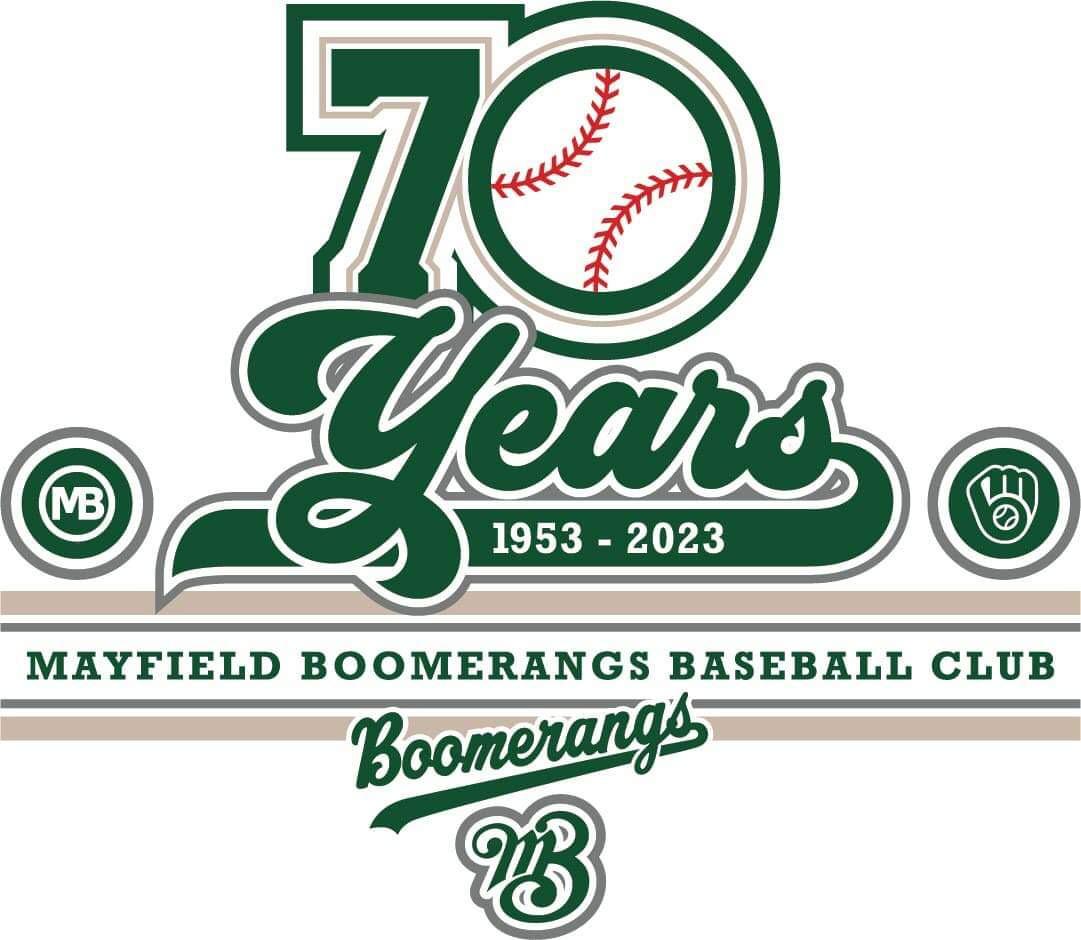 